Безопасность дорожного движенияЗнание правил дорожного движения жизненно важно для каждого из нас!Материалы, которые располагаются ниже, помогут вам в освоении этих нелёгких правил.Я - пассажир!Пассажир - один из участников дорожного движения. Это человек, который находится в транспортном средстве, но не управляет им. Пассажирами будут называться люди, которые едут в общественном транспорте, салоне легкового автомобиля, кузове грузовика, коляске мотоцикла и так далее. А также все те, кто входит или выходит из транспортного средства. Правила поведения пассажиров"Пассажир" - лицо, кроме водителя, находящееся в транспортном средстве (на нем), а также лицо, которое входит в транспортное средство (садится на него) или выходит из транспортного средства (сходит с него).Итак, пассажиром признается участник дорожного движения, который находится в автомобиле или другом транспортном средстве либо входит или выходит из него.Внимание! Обратите внимание, что пассажиром пешеход становится не тогда, когда он целиком погрузился в автомобиль, а в тот момент когда он решил это сделать и начал движение в сторону двери машины или автобуса.Обязанности пассажираОбязанности пассажиров рассматриваются в разделе 5 правил дорожного движения. В принципе, обязанностей немного, однако далеко не каждый пассажир с ними знаком.Итак, пассажир обязан быть пристегнут ремнем безопасности, если автомобиль оборудован такими ремнями. При движении на мотоцикле пассажир обязан быть в застегнутом мотошлеме. Нарушение любого из этих правил может привести к весьма неприятным последствиям даже при небольшом ДТП.Еще раз подчеркиваю, что прямая обязанность пассажира - быть пристегнутым ремнем безопасности, а штраф за непристегнутый ремень накладывается не только на водителя, но и на непристегнувшегося пассажира.Запреты для пассажираКроме того, для пассажира вводятся и несколько запретов:1. Пассажир не должен отвлекать водителя от управления автомобилем. Далеко не каждый пассажир знает и понимает этот пункт правил. Не могу вспомнить ни одного пассажира, который бы всю дорогу просидел спокойно и молча. Как правило, пассажиры считают своим долгом всячески отвлекать водителя от дороги.Замечу, что если действия пассажира отвлекут водителя и станут причиной дорожно-транспортного происшествия, то маловероятно, что пассажир понесет хоть какую-то ответственность, т.к. доказать его причастность к ДТП вряд ли удастся.Естественно, речь не идет о ситуации, когда пассажир схватился за руль и своими действиями спровоцировал дорожную аварию.2. Пассажиру запрещается открывать двери транспортного средства во время движения.3. При поездке в кузове грузового автомобиля пассажирам запрещается стоять, а также сидеть на бортах или выше бортов.Правила посадки и высадки пассажировПДД для пассажиров предусматривают также и особые правила для посадки и высадки пассажиров из транспортных средств.Посадка и высадка должны осуществляться со стороны тротуара или обочины дороги. Замечу, что речь необязательно идет о правой стороне проезжей части. В случае разрешенной остановки или стоянки на левой стороне дороги пассажиры должны садиться в автомобиль только с левой стороны.Посадка на заднее сиденье автомобиля почти всегда возможна со стороны тротуара. Однако того же нельзя сказать о переднем пассажирском сиденье. Если посадка со стороны обочины невозможна, правила разрешают входить в автомобиль со стороны проезжей части, но при этом не должны создаваться помехи для пешеходов, велосипедов, автомобилей и других участников дорожного движения.Отмечу, что посадка и высадка пассажиров относятся к компетенции только самих пассажиров, т.е. водитель за посадку и высадку по правилам не отвечает.Тем не менее водитель грузового автомобиля перед поездкой должен проводить с пассажирами инструктаж по правилам посадки, высадки и размещения в кузове:22.4. Перед поездкой водитель грузового автомобиля должен проинструктировать пассажиров о порядке посадки, высадки и размещения в кузове.Для легковых автомобилей и общественного транспорта подобных правил не существует, поэтому соблюдение требований ПДД остается только на совести самого пассажира.Следует подчеркнуть, что до того момента, как пассажир начал входить в транспортное средство, он является пешеходом. То же самое касается и ситуации, когда пассажир уже вышел из транспортного средства. В данном случае человек должен руководствоваться правилами для пешеходов:Штрафы для пассажиров в 2021 годуКодекс об административных правонарушениях предусматривает 2 варианта штрафов для пассажиров:Статья 12.29, часть 1 - предупреждение или 500 рублей. Накладывается за любое нарушение правил, которое не создало помех другим участника движения. Например, такой штраф грозит пассажиру, который не пристегнулся ремнем безопасности.Статья 12.30 часть 1 - 1 000 рублей. Накладывается, если пассажир создал помехи для движения транспортных средств. Например, не убедился в отсутствии автомобилей и открыл дверь автомобиля со стороны проезжей части.Я - пешеход!"Пешеход" - лицо, находящееся вне транспортного средства на дороге либо на пешеходной или велопешеходной дорожке и не производящее на них работу. К пешеходам приравниваются лица, передвигающиеся в инвалидных колясках, ведущие велосипед, мопед, мотоцикл, везущие санки, тележку, детскую или инвалидную коляску, а также использующие для передвижения роликовые коньки, самокаты и иные аналогичные средства.В качестве пешехода может выступать:Человек вне транспортного средства.Велосипедист, мопедист, мотоциклист.Человек на роликовых коньках, самокате, скейтборде.1. Обратите внимание на тот факт, что велосипедист, мопедист, мотоциклист могут выступать как в роли пешеходов, так и в роли водителей транспортных средств.Например, если Вы сели на велосипед, то Вы - водитель, если слезли с велосипеда - пешеход. Это позволяет использовать правила дорожного движения в собственных интересах.Если Вы хотите воспользоваться пешеходным переходом, то следует спешиться. Если Вы хотите продолжить движение по проезжей части, то сядьте на велосипед.2. Лица, передвигающиеся на роликовых коньках, самокатах, скейтбордах в любом случае являются пешеходами.3. Дорожные рабочие пешеходами не являются и правила для пешеходов соблюдать не обязаны. Однако если рабочий не выполняет работу на проезжей части, то он автоматически становится пешеходом.Расположение пешеходов на дороге4.1. Пешеходы должны двигаться по тротуарам, пешеходным дорожкам, велопешеходным дорожкам, а при их отсутствии - по обочинам.
...
При отсутствии тротуаров, пешеходных дорожек, велопешеходных дорожек или обочин, а также в случае невозможности двигаться по ним пешеходы могут двигаться по велосипедной дорожке или идти в один ряд по краю проезжей части (на дорогах с разделительной полосой - по внешнему краю проезжей части).Итак, пешеход должен выбрать для движения (в порядке убывания):Тротуар, пешеходную дорожку, велопешеходную дорожку.Обочину.Велосипедную дорожку или край проезжей части.Тротуар"Тротуар" - элемент дороги, предназначенный для движения пешеходов и примыкающий к проезжей части или к велосипедной дорожке либо отделенный от них газоном.Обочина"Обочина" - элемент дороги, примыкающий непосредственно к проезжей части на одном уровне с ней, отличающийся типом покрытия или выделенный с помощью разметки 1.2, используемый для движения, остановки и стоянки в соответствии с Правилами.При этом на одной стороне дороги не может быть одновременно тротуара и обочины. Тротуар либо вплотную примыкает к проезжей части, либо отделен от нее газоном. Обочина также примыкает к дороге на одном уровне с ней. Т.е. обочина обязательно располагается на одном уровне с дорогой.Например, если сбоку от проезжей части начинается углубление (канава), то обочины на такой дороге нет.Пешеходная дорожка"Пешеходная дорожка" - обустроенная или приспособленная для движения пешеходов полоса земли либо поверхность искусственного сооружения, обозначенная знаком 4.5.1.Пешеходная дорожка обозначается знаком 4.5.1: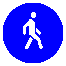 Велопешеходная дорожка"Пешеходная и велосипедная дорожка (велопешеходная дорожка)" - конструктивно отделенный от проезжей части элемент дороги (либо отдельная дорога), предназначенный для раздельного или совместного с пешеходами движения велосипедистов и обозначенный знаками 4.5.2 - 4.5.7.Велопешеходная дорожка обозначается знаками 4.5.2 - 4.5.7: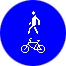 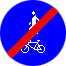 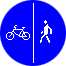 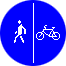 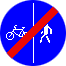 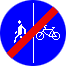 В первую очередь правила предписывают пешеходам выбрать движение либо по тротуару, либо по пешеходной дорожке, либо по велопешеходной дорожке.А что же выбрать, если есть все перечисленные элементы одновременно? В данном случае можно выбрать дорогу по собственному усмотрению.Если на дороге нет ни пешеходной дорожки, ни велопешеходной дорожки, ни тротуара, то ПДД разрешают идти по обочине. Если же нет даже обочины, либо по ней невозможно двигаться, то можно продолжить движение по проезжей части или велосипедной дорожке.Пешеходы на инвалидных колясках и переносящие грузыПешеходы, перевозящие или переносящие громоздкие предметы, а также лица, передвигающиеся в инвалидных колясках, могут двигаться по краю проезжей части, если их движение по тротуарам или обочинам создает помехи для других пешеходов.Обратите внимание, правила разрешают особый режим движения для лиц, переносящих громоздкие вещи, а также находящихся в инвалидных колясках.Они могут по собственной инициативе вместо движения по тротуару выбрать проезжую часть.Тем не менее, это право, а не обязанность. Т.е. даже если громоздкий предмет создает помехи другим пешеходам, выходить с ним на проезжую часть Вы не обязаны.Направление движения пешехода на проезжей частиПри движении по краю проезжей части пешеходы должны идти навстречу движению транспортных средств. Лица, передвигающиеся в инвалидных колясках, ведущие мотоцикл, мопед, велосипед, в этих случаях должны следовать по ходу движения транспортных средств.Обратите внимание, пешеходы должны идти навстречу транспортным средствам, т.е. по встречной полосе (по левой части проезжей части). Однако пешеходы, ведущие велосипед, мопед, мотоцикл или передвигающиеся в инвалидных колясках должны следовать по попутной полосе (по правому краю проезжей части).Особенности движения в темное время сутокПри переходе дороги и движении по обочинам или краю проезжей части в темное время суток или в условиях недостаточной видимости пешеходам рекомендуется, а вне населенных пунктов пешеходы обязаны иметь при себе предметы со световозвращающими элементами и обеспечивать видимость этих предметов водителями транспортных средств.Рассмотрим понятия темное время суток и недостаточная видимость:"Темное время суток" - промежуток времени от конца вечерних сумерек до начала утренних сумерек."Недостаточная видимость" - видимость дороги менее 300 м в условиях тумана, дождя, снегопада и тому подобного, а также в сумерки.Если Вы вынуждены переходить дорогу, идти по обочине или проезжей части вне населенного пункта в плохую погоду или ночью, то правила обязывают Вас воспользоваться световозвращающими предметами. В населенных пунктах правила рекомендуют использовать светоотражатели, т.е. носить их не обязательно, но желательно.Например, можно надеть специальный желтый жилет, который обычно используют дорожные рабочие. Такие жилеты продаются в магазинах спецодежды и стоят в пределах 100 - 200 рублей.Отмечу, что за отсутствие светоотражателей вне населенных пунктов на пешехода может быть наложен штраф ГИБДД. В населенных пунктах правила лишь рекомендуют иметь световозвращатели, и никаких наказаний за их отсутствие не предусмотрено.Тем не менее светоотражатели позволяют водителю вовремя заметить пешехода и снизить скорость, поэтому рекомендую пешеходам постоянно их использовать. В противном случае Вы рискуете своей жизнью и здоровьем.Штрафы ГИБДД для пешеходовРассмотрим штрафы, которые предусматривает кодекс об административных правонарушениях для пешеходов:По сравнению со штрафами для водителей размер административного наказания для пешеходов невелик. Однако не стоит забывать, что за нарушение ПДД пешеход может поплатиться собственной жизнью. Поэтому не нарушайте правила при движении по дорогам.Соблюдение правил дорожного движения. Памятка для родителей и подростковКто из Вас не хочет видеть своего ребенка здоровым и невредимым? И каждый думает, что уж его-то умный и рассудительный школьник под колесами автомобиля не окажется точно. Но избежать дорожно-транспортного происшествия ребенку порой совсем непросто. Конечно, каждый случай на дороге по-своему уникален. Но их так много, этих трагедий на дороге!  "Родителям - о безопасности дорожного движения" Кто из Вас не хочет видеть своего ребенка здоровым и невредимым? И каждый думает, что уж его-то умный и рассудительный школьник под колесами автомобиля не окажется точно. Но избежать дорожно-транспортного происшествия ребенку порой совсем непросто. Конечно, каждый случай на дороге по-своему уникален. Но их так много, этих трагедий на дороге!  Психологи уже давно установили, что дети в силу своих возрастных психологических особенностей не всегда могут правильно оценить мгновенно меняющуюся обстановку на дороге, часто завышают свои возможности. Иногда просто повторяют то, что делают в таких случаях взрослые. Взрослые пытаются перебежать улицу. И перебегают (правда не всегда успешно), в чем им помогает умение прикинуть расстояние до машины и оценить ситуацию на дороге. Но это взрослые, а дети? Детский организм находится в состоянии становления. Многие процессы подвижны и неустойчивы. Отсюда и такая разная реакция детей и взрослых на одни и те же дорожные ситуации.  Рост ребенка - серьезное препятствие для обзора окружающей обстановки: из-за стоящих транспортных средств ему не видно, что делается на дороге, в то же время он сам не виден из-за машин водителям. Ребенок может не услышать звука приближающегося автомобиля или другого сигнала не потому, что он не умеет их различать, а из-за отсутствия у него постоянного внимания. Внимание детей избирательно и концентрируется не на предметах, представляющих опасность, а на тех, которые в данный момент интересуют его больше всего, да и скорость восприятия звукового сигнала у детей гораздо больше, чем у взрослых. У детей короче шаг и меньше сектор обзора на 15-20%, к тому же замедленная реакция на опасность (3-4 секунды вместо 0,8-1 у взрослых). Оценка же движущихся транспортных средств подвержена влиянию контрастов. Чем больше размер транспортного средства, значительнее его отличие по цвету и звуку от окружающей обстановки, тем быстрее дети представляют его движение, а значит реагируют по-разному. При приближении большого грузовика, даже если он движется с большой скоростью, ребенок реже рискует пересекать проезжую часть, однако недооценивает опасность небольшой, легковой машины, приближающейся с большой скоростью.  На детей большое внимание оказывают эмоции. Радость, удивление, интерес к чему-либо заставляют напрочь забывать об опасности, которой они могут быть подвергнуты. На поведение детей на дороге влияет даже различие темпераментов. Это отчетливо проявляется в стиле перехода дороги.  Так, например, у ребенка-холерика с присущей ему "нетерпимостью" при продолжительной, с его точки зрения, задержке при переходе дороги, а если еще на противоположной стороне стоит "нужный" автобус или кто-то из знакомых, нередко возникает специфическое состояние эмоционального дискомфорта, поскольку такая задержка явно противоречит его психофизической сути. Ребенок стремится прервать такую задержку даже за счет увеличения риска. Он начинает лавировать между машинами или перебегать дорогу перед близко идущим транспортом.  Ребенок с меланхолическим типом темперамента, теряющийся в сложных ситуациях, начинает переход в режиме психического напряжения. А если учесть, что ему приходится в течение дня неоднократно пересекать проезжую часть, то постепенно накапливаются чрезмерное психическое напряжение, раздражение, утомление и, в конечном итоге, возникает чувство страха. Следовательно, каждый родитель должен хорошо знать особенности темперамента своего ребенка с тем, чтобы учесть их при обучении навыкам безопасного поведения на дороге.  Все мы учим Правила дорожного движения в "рафинированном", т.е. идеальном виде. Но в жизни, нередко, видим совсем другое. Оказывается, пешеходы могут перебегать дорогу на красный сигнал светофора, да и водители иногда этим не гнушаются: могут и на "красный" проехать, могут и пешехода не пропустить на пешеходном переходе: А сколько водителей ежедневно задерживается работниками ГИБДД в нетрезвом состоянии и все чаще в наркотическом! Нередко в дорожные происшествия попадают и нетрезвые пешеходы.  Поговорим об элементарных советах дисциплинированным участникам дорожного движения: как избежать ДТП. Советы эти, кстати, приемлемы как для пешеходов, так и для водителей.  Три "закона" безопасности на дороге."Закон" безопасности движения Чем выше скорость - тем больше опасность.    Чем выше опасность - тем меньше должна быть скорость и больше осторожность.    Выбор допустимой безопасной скорости зависит о ряда условий: состояния дороги, дальности видимости, обзорности, интенсивности и характера движения, особенности устройства и технического состояния автомобилей, а также вида перевозимого груза. Из них самыми главными условиями безопасности дорожного движения являются: видимость и обзорность. Видимость - возможность различать детали дорожной обстановки. Она зависит от погодных условий, освещения, степени контраста проезжей части дороги по отношению к другим элементам дороги. Обзорность - это возможность наблюдать проезжую часть и дорожную обстановку по сторонам и перед собой т.е. отсутствие в поле зрения человека, различных препятствий на дороге. Пешеходу это не менее важно, сем водителю. Недаром первое правило пешехода - переходи дорогу там, где она хорошо просматривается в обе стороны!    "Закон" безопасности движения    Правило "темного подвала": не видишь - остановись или резко снижай скорость.    Представьте себе, что вы с улицы входите в совершенно темное помещение, к примеру, в подвал. Далее, если это помещение не знакомо входящему, то его действия будут такими: он или остановится, или замедлит движение, будет ждать, когда его глаза привыкнут к темноте. В лучшем случае, пойдет, но очень медленно, постоянно вглядываясь вперед и по сторонам, или на ощупь, крадучись. Это происходит потому, что впереди может быть непредвиденная опасность - "ловушка".    Так и на дороге: в сложной ситуации, особенно при недостаточной обзорности и видимости, вспомните про "темный подвал" и эта ассоциация, а вернее внутренний сигнал "Стоп! Опасность!", убережет Вас от дорожных "ловушек".    "Закон" безопасности движения    "Чувствуй дорогу", умей видеть, наблюдать и предвидеть.    Действуй безопасно!  Чтобы защитить себя, вы должны уметь предвидеть возможные ошибки других участников движения и быть готовы своими встречными действиями упредить и компенсировать эти ошибки. Будьте готовы к тому, что из-за стоящей машины может выехать другая, что движущийся автобус может скрывать за собой другой транспорт, что недисциплинированный водитель может не пропустить Вас на пешеходном переходе, а транспорт на скользкой дороге не сразу после нажатия на педаль тормоза. Будьте внимательны в местах ограниченной видимости, и вам будет намного легче действовать в возникших сложных ситуациях.  Иногда задают вопрос: "Что из ПДД нужно знать первокласснику, а что старшекласснику?". И тому и другому надо знать все, что относится к безопасности пешехода на дороге. Детей надо учить не столько Правилам, сколько анализу возникновения опасностей на дороге. Это как прививка, повышающая иммунитет, только на уровне психики.  И какой бы тип темперамента не доминировал у Вашего ребенка, нужно, чтобы он при подходе к проезжей части умел настроиться на переход. А для этого необходимо исключить спешку и суету.  Часто бывает так, что ребенок, получив плохую оценку и выйдя из школы, не может переключиться, уже заранее настроившись на неприятный разговор дома. Поэтому постарайтесь не слишком строго карать его, реагируйте на неудачу очень дипломатично.  Особое внимание уделите детям с дефектами зрения и слуха. В зимнее время обращайте внимание детей на снежные бордюры вдоль дорог. На них не нужно вставать, потому что очень легко соскользнуть под колеса проезжающих машин. Даже поток воздуха от проезжающего мимо транспорта может увлечь ребенка за собой.  Для безопасности дорожного движения имеет значение и одежда ребенка. Капюшон, зимняя шапка, туго затянутые шарфы сковывают и ограничивают движение, ухудшают слух, затрудняют поворот головы. Об этом надо помнить, кутая ребенка, и напомнить ему, что при переходе проезжей части нужно неоднократно оценивать обстановку. Кроме того, рекомендуем приобретать детям одежду и аксессуары со светоотражающими элементами, которые сделают вашего ребенка заметным в вечернее, ночное время и в условиях недостаточной видимости.  Летнее время тоже имеет свои особенности. Во-первых, значительно возрастает количество автотранспорта, потому что на дороги выезжают те водители, которые зимой не пользовались машиной, и навыки вождения у них, естественно, ослабли. Наконец, на дороге появляются мотоциклы - от них пешеходы за зимний период вообще отвыкли. Ребенку нужно показать, как неожиданно эти транспортные средства появляются из-за автобусов, машин, создавая угрозу для пешеходов.  Если вы купили ребенку велосипед, то надо объяснить ему правила пользования им на дороге. Ребенок должен усвоить - кататься на велосипеде можно только в специально отведенных местах - дворах, парках, скверах, стадионах. Необходимо рассказать ему и об ошибках велосипедистов, приводящих к ДТП. Детям же младше 14-ти летнего возраста вообще запрещается движение на велосипедах по дорогам общего пользования. Нельзя сажать ребенка на раму или багажник, катая его на своем велосипеде. Для этого велосипед должен быть оборудован специальным сидением и подножками.  Обучая ребенка Правилам дорожного движения, не забывайте показать ему те нарушения, которые можно увидеть на улицах среди водителей, чтобы при переходе дорог, перекрестков маленький пешеход научился принимать компенсаторные действия по отношению к другим участникам движения, т.е. культивируйте в ребенке инстинкт самосохранения. Покажите ему нарушителей пешеходов. И, тем более, никогда не нарушайте ПДД сами. С точки зрения ребенка родители - образец поведения, а все, что делают мама и папа - отлично. Это потом, с возрастом, придет способность критически оценивать поступки и их результаты. Для детей же родители - это только объект любви и подражания. Если можно с мамой или папой - значит так можно вообще. Если ничего не случилось, когда переходил через дорогу с папой или мамой - значит, ничего никогда не случится. Если так сделал папа или мама - значит так надо делать всегда. Нарушая правила, родители закладывают основу будущей трагедии.  Ваш личный пример соблюдения ПДД поможет сформировать стойкую привычку не нарушать ПДД, довести правильные действия ребенка при переходе через дорогу до автоматизма. Не оставайтесь равнодушными к поведению на дороге чужих, не ваших детей. Быть может, сделанное вами замечание ребенку, вовремя протянутая рука помощи предотвратят возможную беду.  Но это еще не все. Нельзя забывать об ответственности за своих несовершеннолетних детей, из-за неосторожного поведения которых, а порой и вполне сознательного нарушения ПДД, может произойти ДТП. Самостоятельно и в полном объеме осуществлять свои права и обязанности может только совершеннолетний гражданин. Конституция определяет возраст совершеннолетия и дееспособности с 18 лет. В соответствии с Гражданским кодексом именно родители являются гражданскими ответчиками и несут материальную ответственность за ущерб, причиненный преступными действиями своего ребенка.  В соответствии со ст.1074 Гражданского Кодекса РФ несовершеннолетний обвиняемый в возрасте от 14 до 18 лет самостоятельно несет ответственность за причиненный вред на общих основаниях. Но в случае, если он не имеет доходов или другого имущества, достаточного для возмещения вреда, вред этот может быть возмещен его родителями, которые и привлекаются к участию в деле в качестве гражданских ответчиков. Таким образом, если по вине вашего ребенка совершено ДТП, в котором пострадали люди и разбит автомобиль, то отвечать по Закону придется Вам, уважаемые родители!  Статья КоАПНарушениеНаказание12.29 ч.1Нарушение ПДД пешеходомПредупреждение или 500 рублей12.30 ч.1Нарушение ПДД, создающее помехи транспортным средствам1 000 рублей12.30 ч.2Нарушение ПДД, повлекшее причинение легкого или средней тяжести вреда здоровью1 000 - 1 500 рублей